2nd Annual World Series of Washers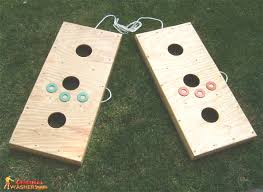      Date: September 11, 2015Location: Klein Collins High SchoolCoach Gegogeine @ jgegogeine@kleinisd.net or Coach Troutman @ atroutman1@kleinisd.net Cash or Checks Payable to KC Cross CountryTeam Sign Up:Player One:________________________   Phone Number:_______________________   Email: ______________________________   Payment:______________________________Player Two:________________________   Phone Number:_______________________   Email Address:_______________________    Payment:______________________________2nd Annual World Series of Washers     Date: September 11, 2015Location: Klein Collins High SchoolCoach Gegogeine @ jgegogeine@kleinisd.net or Coach Troutman @ atroutman1@kleinisd.net Cash or Checks Payable to KC Cross CountryTeam Sign Up:Player One:________________________   Phone Number:_______________________   Email: ______________________________   Payment:______________________________Player Two:________________________   Phone Number:_______________________   Email Address:_______________________    Payment:______________________________